Vertikale Badewasser-UmwälzpumpeBaureihe BADU Block Multi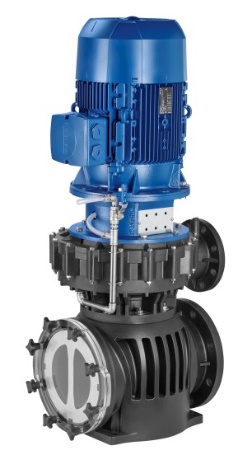 Pumpenausführung- Kreiselpumpe in Vollkunststoff-Ausführung- vertikale Blockbauweise mit integriertem Filtergehäuse aus Kunststoff- Saugsieb aus Edelstahl mit Ø 3mm-Lochung - Filterdeckel aus Acrylglas zur optischen Kontrolle des Verschmutzungsgrades von außen- Zirkulationsleitung zur Entlüftung und Spülung der Gleitringdichtung- Pumpe und Industrie-Norm-Motor mit Steckwelle zur wartungsfreundlichen Montage 
   verbunden, kein Austausch der Gleitringdichtung bei Motorwechsel erforderlichMotor- Permanent-Magnet-Synchronmotor Effizienzklasse IE5- Schutzart IP55 mit lebensdauergeschmierten, abgedichteten Kugellagern- inklusive Kaltleiterfühler für Frequenzumrichter-Betrieb________________________________________________________________WerkstoffausführungGehäuse 					technischer Hochleistungskunststoff (THK)Laufrad					technischer Hochleistungskunststoff (THK)Filtergehäuse					technischer Hochleistungskunststoff (THK)Filterdeckel					AcrylglasFilterkorb					Edelstahl 1.4571Welle						Edelstahl 1.4057, nicht mediumberührt	Gleitringdichtung				Kohle/SiC/EPDMFabrikatHersteller					SPECKBaureihe					BADU Block MultiPumpenbezeichnung/Typ			____________________BetriebsverhältnisseFörderstrom					____________________ m³/hFörderhöhe					____________________ mLeistungsbedarf im Betriebspunkt		____________________ kWFrequenz im Betriebspunkt			____________________ HzWirkungsgrad Pumpe			____________________ %MotorDrehzahl					____________________ min-1Leistungsaufnahme P1			____________________ kWLeistungsabgabe P2				____________________ kWWirkungsgrad Eta				____________________ %AnschlüsseSpannung					____________________ V	Frequenz					____________________ HzSaug-/Druckstutzen				DN ________ /________Stutzenstellung				V, H, L, R, V45, H45, L45, R45Empfohlenes Zubehör1 Reservefilterkorb1 Frequenzumrichter (Wandanbau)1 vollautomatischer Trockenlaufschutz VTLSHerstellerAdresse	SPECK Pumpen Verkaufsgesellschaft GmbHHauptstraße 3, 91233 Neunkirchen am SandKontakt	Tel.: +49 9123 949-0Fax: +49 9123 949-260E-Mail: info@badu.de 